О предоставлении разрешения на отклонение от предельных параметров разрешенного строительства, реконструкции объектов капитального строительстваВ соответствии со статьями 38, 40 Градостроительного кодекса Российской Федерации, статьей 85 Земельного кодекса Российской Федерации, постановлением администрации Новоалександровского городского округа Ставропольского края от 27 октября 2020 г. № 1531 «Об утверждении административного регламента предоставления администрацией Новоалександровского городского округа Ставропольского края муниципальной услуги «Предоставление разрешения на отклонение от предельных параметров разрешенного строительства, реконструкции объектов капитального строительства», учитывая рекомендации комиссии по организации и проведению публичных слушаний по вопросам градостроительной деятельности Новоалександровского городского округа Ставропольского края и результаты публичных слушаний (протокол публичных слушаний от 23 августа 2021 года, заключение о результатах публичных слушаний), администрация Новоалександровского городского округа Ставропольского краяПОСТАНОВЛЯЕТ:1. Предоставить Арутюнян Кирехику Вардановичу разрешение на отклонение от предельных параметров разрешенного строительства, реконструкции объектов капитального строительства «жилой дом» на земельном участке с кадастровым номером 26:04:171816:123, площадью 1000 кв.м., расположенном по адресу: Ставропольский край, Новоалександровский район, город Новоалександровск, улица Сиреневая, 102, в части минимального отступа от границ земельного участка с кадастровым номером 26:04:171816:122 до стен проектируемого объекта капитального строительства с 3 метров до 0,79 метров.2. Предоставить Кузьменко Галине Николаевне разрешение на отклонение от предельных параметров разрешенного строительства, реконструкции объектов капитального строительства «индивидуальный жилой дом» на земельном участке с кадастровым номером 26:04:171121:53, площадью 536 кв.м., расположенном по адресу: Ставропольский край, Новоалександровский район, город Новоалександровск, улица Карла Маркса, 3:в части минимального отступа от границ земельного участка с кадастровым номером 26:04:171121:24 до стен проектируемого объекта капитального строительства с 3 метров до 1,61 метров;в части минимального отступа от границ земельного участка с кадастровым номером 26:04:172001:1 до стен проектируемого объекта капитального строительства с 3 метров до 0,97 метров.3. Контроль за исполнением настоящего постановления возложить на заместителя главы администрации Новоалександровского городского округа Ставропольского края Соболева А.А.4. Настоящее постановление вступает в силу со дня его подписания, и подлежит опубликованию в муниципальной газете «Новоалександровский вестник» и размещению на официальном портале Новоалександровского городского округа Ставропольского края в информационно – телекоммуникационной сети «Интернет».Глава Новоалександровскогогородского округаСтавропольского края                                                                С.Ф. Сагалаев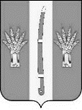 АДМИНИСТРАЦИЯ НОВОАЛЕКСАНДРОВСКОГО ГОРОДСКОГО ОКРУГА СТАВРОПОЛЬСКОГО КРАЯАДМИНИСТРАЦИЯ НОВОАЛЕКСАНДРОВСКОГО ГОРОДСКОГО ОКРУГА СТАВРОПОЛЬСКОГО КРАЯАДМИНИСТРАЦИЯ НОВОАЛЕКСАНДРОВСКОГО ГОРОДСКОГО ОКРУГА СТАВРОПОЛЬСКОГО КРАЯПОСТАНОВЛЕНИЕ31 августа 2021 г.г. Новоалександровск№ 1187